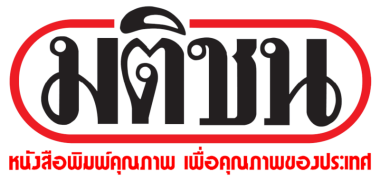 ข่าวประจำวันพฤหัสบดีที่ 15 กุมภาพันธ์ พ.ศ. 2561 หน้า 20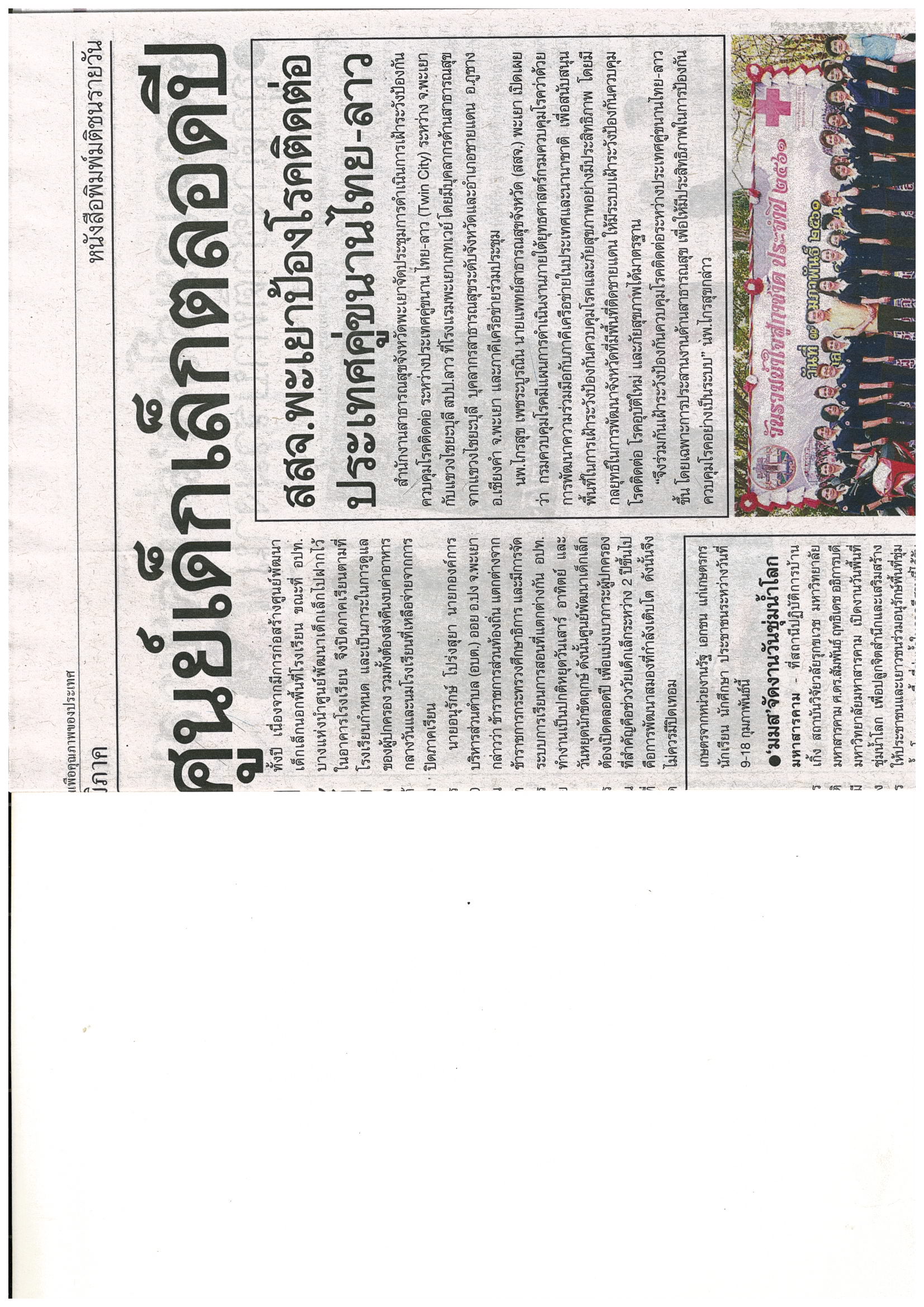 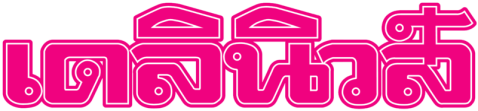 ข่าวประจำวันพฤหัสบดีที่ 15 กุมภาพันธ์ พ.ศ. 2561 หน้า 14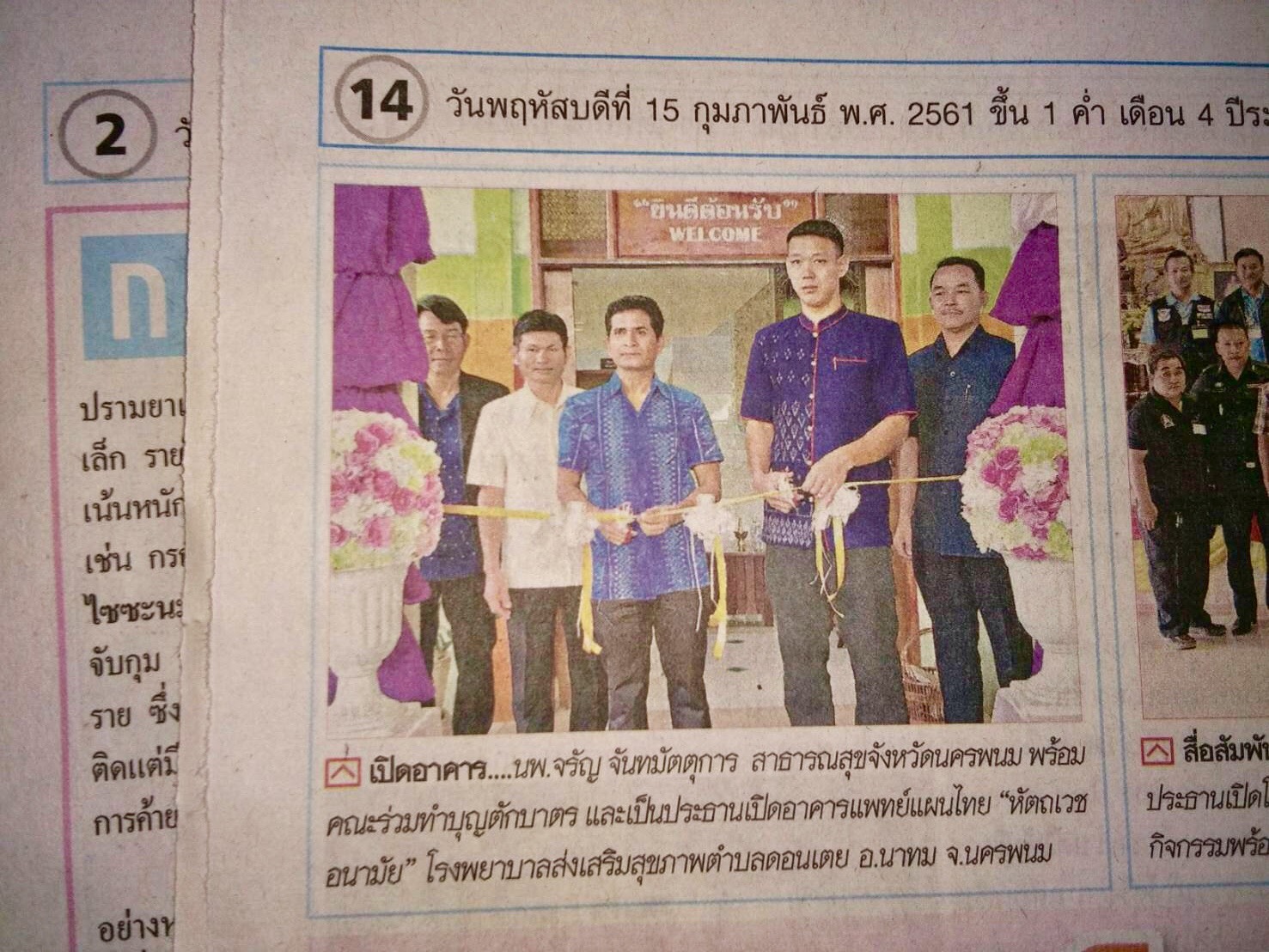 